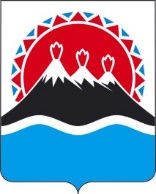 П О С Т А Н О В Л Е Н И ЕПРАВИТЕЛЬСТВАКАМЧАТСКОГО КРАЯПРАВИТЕЛЬСТВО ПОСТАНОВЛЯЕТ:Внести в постановление Правительства Камчатского края от 15.03.2018 № 111-П «О государственной информационной системе Камчатского края в сфере закупок товаров, работ, услуг для обеспечения нужд Камчатского края «АС «Госзаказ» следующие изменения:преамбулу изложить в следующей редакции:«В соответствии с частями 7 и 9 статьи 4 Федерального закона от 05.04.2013 № 44-ФЗ «О контрактной системе в сфере закупок товаров, работ, услуг для обеспечения государственных и муниципальных нужд» (далее – Закон о контрактной системе), постановлением Правительства Российской Федерации от 27.01.2022 № 60 «О мерах по информационному обеспечению контрактной системы в сфере закупок товаров, работ, услуг для обеспечения государственных и муниципальных нужд, по организации в ней документооборота, о внесении изменений в некоторые акты Правительства Российской Федерации и признании утратившими силу актов и отдельных положений актов Правительства Российской Федерации», Законом Камчатского края от 12.10.2015 № 687 «О государственных информационных системах Камчатского края»»;постановляющую часть изложить в следующей редакции:«ПРАВИТЕЛЬСТВО ПОСТАНОВЛЯЕТ:1. Создать государственную информационную систему Камчатского края в сфере закупок товаров, работ, услуг для обеспечения нужд Камчатского края «АС «Госзаказ».2. Утвердить Положение о государственной информационной системе Камчатского края в сфере закупок товаров, работ, услуг для обеспечения нужд Камчатского края «АС «ГОСЗАКАЗ» (далее - Система) согласно приложению к настоящему постановлению.3. Определить:1) Министерство финансов Камчатского края государственным заказчиком создания Системы;2)  краевое государственное казенное учреждение «Центр финансового обеспечения» Оператором Системы, уполномоченным на создание, развитие и эксплуатацию.4. Рекомендовать органам местного самоуправления муниципальных образований в Камчатском крае при осуществлении закупок товаров, работ, услуг для муниципальных нужд использовать Систему на основании соглашений, заключаемых с Министерством финансов Камчатского края.5. Установить, что после 10 дней с даты вступления в силу Закона Камчатского края «О краевом бюджете на 2024 год и на плановый период 2025 и 2026 годов» для исполнительных органов Камчатского края, государственных казенных учреждений Камчатского края, государственных бюджетных учреждений Камчатского края, государственных унитарных предприятий Камчатского края уполномоченных органов и учреждений, на которые возложены полномочия в соответствии со статьей 26 Закона о контрактной системе, и иных заказчиков, указанных в частях 1, 4, 5 статьи 15 Закона о контрактной системе, размещение в Системе информации и сведений, подлежащих размещению в единой информационной системе в соответствии с требованиями Закона о контрактной системе и иными нормативными правовыми актами Российской Федерации и Камчатского края в сфере закупок, является обязательным.6. Исполнительным органам Камчатского края в срок до 31 декабря 2023 года обеспечить регистрацию в Системе пользователей, в том числе подведомственных организаций, указанных в части 4 настоящего постановления.7. Настоящее постановление вступает в силу через 10 дней после дня его официального опубликования.»;приложение к постановлению изложить в редакции согласно приложению к настоящему постановлению.2. Настоящее постановление вступает в силу после дня его официального опубликования.«Приложение к постановлению Правительства Камчатского краяот 15.03.2018 N 111-ППоложениео государственной информационной системеКамчатского края в сфере закупок товаров, работ, услугдля обеспечения нужд Камчатского края «АС «ГОСЗАКАЗ»1. Общие положения1. Настоящее Положение устанавливает порядок функционирования и использования государственной информационной системы Камчатского края в сфере закупок товаров, работ, услуг для обеспечения нужд Камчатского края 
«АС «ГОСЗАКАЗ» (далее – Система), интегрированной с единой информационной системой в сфере закупок товаров, работ, услуг для обеспечения государственных и муниципальных нужд (далее – Единая информационная система, ЕИС).2. В настоящем Положении используются следующие понятия:Открытая часть Системы – информация и сервисы Системы, отображаемые на Портале Системы неограниченному кругу лиц, не прошедших авторизацию в Системе.Закрытая часть Системы – информация и сервисы Системы, отображаемые на Портале Системы пользователям, прошедшим авторизацию в Системе.Остальные понятия, используемые в настоящем Положении, применяются в том же значении, что и в Федеральном законе от 05.04.2013 № 44-ФЗ 
«О контрактной системе в сфере закупок товаров, работ, услуг для обеспечения государственных и муниципальных нужд» (далее – Закон о контрактной системе).2. Участники Системы3. Участниками Системы являются субъекты, формирующие и размещающие информацию в Системе (далее – субъекты Системы), и пользователи Системы, размещенной на портале закупок Камчатского края в информационно-телекоммуникационной сети «Интернет» http://zakupki.kamgov.ru (далее – портал закупок Камчатского края).4. Субъектами Системы являются:1) исполнительный орган Камчатского края, уполномоченный на регулирование контрактной системы в сфере закупок товаров, работ, услуг для обеспечения нужд Камчатского края (далее – уполномоченный орган);2) исполнительный орган Камчатского края, уполномоченный на осуществление контроля в сфере закупок товаров, работ, услуг для обеспечения нужд Камчатского края, а в случаях, установленных Законом о контрактной системе, для обеспечения нужд муниципальных образований в Камчатском крае;3) государственные заказчики Камчатского края, краевые государственные бюджетные учреждения, государственные унитарные предприятия Камчатского края, а также иные лица, осуществляющие закупки в соответствии с Законом о контрактной системе (далее – заказчики).5. Пользователями Системы являются физические и юридические лица, использующие информационный ресурс портала закупок Камчатского края.6. Права и обязанности участников Системы устанавливаются настоящим Положением, правовыми актами уполномоченного органа.7. Уполномоченный орган:1) осуществляет правовое обеспечение функционирования Системы;2) принимает решения о вводе в эксплуатацию, развитии и выводе из эксплуатации Системы;3) координирует и контролирует вопросы развития и эксплуатации Системы;4) обеспечивает регистрацию участников Системы в соответствии с заявками и регламентом подключения к Системе.8. Оператор Системы:1) осуществляет запись и хранение модулей в памяти ЭВМ, а также совершает иные действия, необходимые для бесперебойного функционирования программных и технических средств Системы, в том числе заблаговременное информирование участников Системы о проведении работ, влияющих на работу в Системе;2) обеспечивает меры по защите информации, содержащейся в Системе.9. Участники Системы:1) определяют уполномоченных должностных лиц, на которых возложена ответственность за размещение информации в Системе;2) обеспечивают рабочие места пользователей Системы компьютерной техникой и устойчивым каналом связи в соответствии с требованиями к техническому обеспечению Системы;3) обеспечивают исполнение мер по защите информации, предъявляемых к автоматизированным рабочим местам, с которых осуществляется доступ уполномоченных лиц участника к/в Систему3) обеспечивают исполнение мер по защите информации, предъявляемых к модулям Системы;4) размещают информацию в закрытой части Системы в части их компетенции, в соответствии с законодательством Российской Федерации о контрактной системе в сфере закупок для обеспечения государственных и муниципальных нужд, законодательством Камчатского края;5) несут ответственность за достоверность и полноту информации, передаваемой в Систему.10. Пользователи Системы имеют право просмотра и поиска на портале закупок Камчатского края информации об объявленных, текущих и завершенных закупках, а также иной информации, размещенной в открытой части Системы. 11. Участники Системы обеспечивают:1) соблюдение правовых актов по вопросам использования Системы;2) полноту, достоверность и защиту информации, содержащейся в Системе;3) соблюдение установленных законодательством Российской Федерации требований по ограничению доступа к отдельным видам информации, получаемой и передаваемой при помощи Системы, требований о защите информации ограниченного доступа и персональных данных, используемых в Системе.3. Порядок функционирования и использования Системы12. Система обеспечивает взаимодействие с Единой информационной системой и иными информационными системами, в рамках которого осуществляется в том числе:1) формирование, обработка, хранение и предоставление информации (в том числе автоматизированные) о закупках для обеспечения нужд Камчатского края (далее – закупки);2) использование для подписания электронных документов электронной подписи, вид которой предусмотрен Законом о контрактной системе;3) применение справочников, реестров, классификаторов, используемых в Единой информационной системе;4) контроль за соответствием:а) информации об объеме финансового обеспечения, включенной в планы-графики закупок, информации об объеме финансового обеспечения для осуществления закупок, утвержденном и доведенном до сведения заказчика;б) информации, содержащейся в извещениях об осуществлении закупок, информации, содержащейся в планах-графиках закупок;в) информации, содержащейся в протоколах определения поставщиков (подрядчиков, исполнителей), информации, содержащейся в извещениях о закупках;г) условий проекта контракта, направляемого в форме электронного документа участнику закупки, с которым заключается контракт, информации, содержащейся в протоколе определения поставщика (подрядчика, исполнителя);д) информации о контракте, заключенном заказчиком, и (или) документов, направляемых из Системы в реестр контрактов, условиям контракта.13. Оператор Системы обеспечивает соответствие Системы установленным в соответствии с частью 5 статьи 16 Федерального закона от 27.07.2006 № 149-ФЗ «Об информации, информационных технологиях и о защите информации» требованиям к классу защищенности информационной системы не ниже третьего класса.14. Технологические средства Системы обеспечивают:1) круглосуточную непрерывную работу Системы, за исключением перерывов на регламентные и технологические работы;2) информационное взаимодействие с Единой информационной системой, иными информационными системами;3) защиту информации и документов, содержащихся в Системе, в соответствии с требованиями статьи 16 Федерального закона от 27.07.2006 
№ 149-ФЗ «Об информации, информационных технологиях и о защите информации»;4) ведение электронных журналов учета действий и операций, содержащих информацию о формировании, размещении, изменении, обмене и исключении информации и документов, с указанием времени выполнения таких действий и операций, а также осуществивших их лицах, в том числе при информационном взаимодействии с иными информационными системами (далее - электронный журнал учета);5) формирование выписок из электронных журналов учета;6) возможность определения даты и времени размещения, последнего изменения информации и документов;7) копирование базы данных Системы на резервный материальный носитель, обеспечивающее возможность восстановления информации, документов и электронных журналов учета в Системе;8) целостность и доступность информации, размещенной в Системе;9) сохранение работоспособности Системы при некорректных действиях субъектов Системы;10) хранение информации и документов, а также резервных материальных носителей, полученных в результате копирования, не менее срока, предусмотренного частью 8 статьи 5 Закона о контрактной системе.15. Система обеспечивает передачу в Единую информационную систему, а также прием из этой системы, в том числе следующей информации и документов: 1) планов-графиков закупок;2) информация о реализации планов-графиков закупок, в том числе извещения об осуществлении закупки, проекты контрактов, контракты, акты приемки выполненных работ (оказанных услуг, поставленного товара), документы об оплате и иные документы, предусмотренные Законом о контрактной системе;3) информации о закупках, предусмотренной Законом о контрактной системе, об исполнении контрактов;4) отчетов заказчиков, предусмотренных Законом о контрактной системе.16. Система осуществляет информационное взаимодействие со следующими информационными системами: 1) Единая информационная система;2) государственная информационная система Камчатского края «Модифицированная программа для ЭВМ «Управление мастер-данными организации»;3) «Бюджет» Петропавловск-Камчатского городского округа;4) Порталом поставщиков Камчатского края.17. Информация и документы, подлежащие размещению в соответствии с требованиями Закона о контрактной системе, размещаются в Системе субъектами Системы в случаях, порядке и сроки, установленные Законом о контрактной системе и иными нормативными правовыми актами, регулирующих правоотношения в сфере закупок товаров, работ, услуг для обеспечения государственных и муниципальных нужд.18. Сведения, составляющие государственную тайну, конфиденциальную информацию, служебную тайну в области обороны, не подлежат размещению и обработке (сбору, систематизации, накоплению, хранению, уточнению (обновление, изменение), использованию) в Системе.19. Размещение информации в Системе осуществляется путем заполнения экранных форм соответствующими сведениями, размещения электронного документа в виде отдельного файла в соответствующем разделе Системы, а также путем взаимодействия Системы с иными информационными системами.20. Прикрепляемые в Системе файлы имеют общедоступные и открытые форматы и не являются зашифрованными специальными программными средствами, не позволяющими осуществить чтение и обработку их содержания без применения специальных программных средств.21. Обработка размещаемой в Системе информации предполагает ее систематизацию, присвоение статусов, проведение анализа и мониторинга, осуществление вычислительных операций, установление соответствия (логическая проверка), обновление, изменение, использование, обезличивание, удаление, осуществляемые в соответствии с законодательством о контрактной системе в сфере закупок для государственных и муниципальных нужд.22. Система обеспечивает автоматическое формирование документов на основе информации, введенной субъектами Системы.23. Обновление, изменение и удаление информации, размещенной в Системе, осуществляется субъектами Системы, разместившими такую информацию, и допускается только в случаях, предусмотренных законодательством о контрактной системе в сфере закупок для государственных и муниципальных нужд.24. В случае необходимости проведения плановых регламентных и технологических работ, при осуществлении которых не обеспечивается доступ субъектов и пользователей Системы к информации и документам, размещенным в ней, не менее чем за сутки до начала таких работ в Системе размещается уведомление об их проведении.25. Система функционирует и обеспечивает безвозмездный круглосуточный доступ субъектов и пользователей Системы (за исключением случаев, предусмотренных частями 26 и 27 настоящего Положения) к информации, размещенной в Системе, для ознакомления и использования, а также для автоматической (без участия человека) ее обработки программно-аппаратными средствами иных информационных систем.26. Суммарная продолжительность плановых перерывов в работе Системы соответствует требованиям, предъявляемым к суммарной продолжительности плановых перерывов в работе Единой информационной системы.27. В случае возникновения внеплановых перерывов в работе Системы, влекущих невозможность обеспечения доступа субъектов и пользователей Системы к информации, размещенной в Системе, либо невозможность передачи информации из Системы в Единую информационную систему, на главной странице Системы, а также на официальном сайте Единой информационной системы в срок, не превышающий 2 часов с момента прекращения доступа, размещается объявление с указанием причины, даты и времени прекращения доступа к информации, а также даты и предполагаемого времени возобновления доступа к информации.28. Программное обеспечение и технические средства Системы обеспечивают  учет операций по формированию и размещению информации в Системе в электронном журнале, а также по передаче из нее в Единую информационную систему информации и документов, предусмотренных Законом о контрактной систем и позволяют формировать (создавать) выписки из этих электронных журналов, предоставляемые по запросам судебных, правоохранительных органов и органов, уполномоченных на осуществление контроля в сфере закупок, в порядке и случаях, которые предусмотрены законодательством Российской Федерации.29. Не допускается размещение на портале закупок Камчатского края информации и документов, в отношении которых Законом о контрактной системе установлено требование об их неразмещении в ЕИС.30. В случае необходимости получения в соответствии с пунктом 29 Положения о единой информационной системе в сфере закупок, утвержденного постановлением Правительства Российской Федерации от 27.01.2022 
№ 60 «О мерах по информационному обеспечению контрактной системы в сфере закупок товаров, работ, услуг для обеспечения государственных и муниципальных нужд, по организации в ней документооборота, о внесении изменений в некоторые акты Правительства Российской Федерации и признании утратившими силу актов и отдельных положений актов Правительства Российской Федерации» из ЕИС информации и документов, не подлежащих размещению на официальном сайте единой информационной системы в сети «Интернет», Система обеспечивает:1) соответствие установленным в соответствии с частью 5 статьи 16 Федерального закона «Об информации, информационных технологиях и о защите информации» требованиям к классу защищенности информационной системы не ниже 2 класса;2) прохождение регистрации в ЕИС;3) информационное взаимодействие с ЕИС, действия (бездействие) при котором фиксируются государственной информационной системой, предусмотренной частью 13 статьи 4 Закона о контрактной системе.31. Информационное взаимодействие, предусмотренное пунктом 3 части 30 настоящего Положения, осуществляется в порядке предусмотренном пунктом 9 Единых требований к региональным и муниципальным информационным системам в сфере закупок, утвержденных постановлением Правительства Российской Федерации от 27.01.2022 № 60 «О мерах по информационному обеспечению контрактной системы в сфере закупок товаров, работ, услуг для обеспечения государственных и муниципальных нужд, по организации в ней документооборота, о внесении изменений в некоторые акты Правительства Российской Федерации и признании утратившими силу актов и отдельных положений актов Правительства Российской Федерации».32. Система обеспечивает хранение информации, размещаемой в Системе, в течение десяти лет, если иное не предусмотрено нормативными правовыми актами Российской Федерации.4.                 Порядок предоставления доступа к сведениям, содержащимся в Системе, и обеспечение защиты указанных сведений33. Доступ к Системе осуществляется в порядке, определенном регламентом подключения к Системе, утверждаемым уполномоченным органом.34. Информационные ресурсы Системы, содержащие персональные данные, независимо от уровня и способа их формирования являются государственными информационными ресурсами. Указанные ресурсы собираются, обрабатываются, накапливаются, хранятся и передаются в условиях соблюдения конфиденциальности, целостности и доступности.35. Порядок обработки персональных данных и иной защищаемой информации в Системе регулируется законодательством Российской Федерации.36. Защита персональных данных, обрабатываемых в Системе, осуществляется в соответствии с требованиями Федерального закона от 27.07.2006 № 152-ФЗ «О персональных данных» и иными нормативными правовыми актами в области обеспечения безопасности персональных данных.37. Защита персональных данных, обрабатываемых в Системе, а также защита от утечки информации по техническим каналам, защита от программно-технических воздействий с целью нарушения целостности (модификации, уничтожения) и доступности персональных данных в процессе их обработки, хранения и передачи по каналам связи достигается выполнением комплекса организационных мероприятий и применением средств защиты информации от несанкционированного доступа.».[Дата регистрации] № [Номер документа]г. Петропавловск-КамчатскийО внесении изменений в постановление Правительства Камчатского края от 15.03.2018 № 111-П «О государственной информационной системе Камчатского края в сфере закупок товаров, работ, услуг для обеспечения нужд Камчатского края «АС «Госзаказ»Председатель Правительства Камчатского края[горизонтальный штамп подписи 1]Е.А. ЧекинПриложение к постановлениюПриложение к постановлениюПриложение к постановлениюПриложение к постановлениюПравительства Камчатского краяПравительства Камчатского краяПравительства Камчатского краяПравительства Камчатского краяот[REGDATESTAMP]№[REGNUMSTAMP]